PEDAGOGICKÁ FAKULTA UMB Ružová ul. č. 13, 974 11 Banská Bystrica, P. O. Box 43,  048/446 4444      www.pdf.umb.sk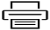 Kontakty na študijné oddelenie:andrea.fudorova@umb.sk 	  048/4464263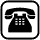 ivona.bajsova@umb.sk 	  048/4464248janka.korcokova@umb.sk 	  048/4464264andrea.husenicova@umb.sk	  048/4464267Vedenie Pedagogickej fakulty z dôvodu dodatočne priznaných práv v študijnom programe psychológia v 2. stupni v dennej forme štúdia a po schválení v AS PF UMB dňa 12. februára 2018 dodatočne ponúka uvedené študijné programy uchádzačom o štúdium v AR 2018/2019. Termín podania prihlášky na VŠ:do 29. júna 2018Termín konania prijímacej skúšky:  24. júla 2018				– písomná časť  – 2. stupeň štúdia	
Poplatok za prijímacie konanie: 35,- € – pre všetky stupne v dennej a externej forme štúdia32,- € – výška poplatku v prípade podania elektronickej prihlášky pre denné aj externé štúdium. Uchádzač, ktorý si zaregistruje prihlášku aj v elektronickom systéme PF UMB: 
https://e-prihlaska.umb.sk/ais/start.do musí zaslať prihlášku aj v písomnej forme na adresu: Pedagogická fakulta UMB, Ružová 13, 974 11 Banská Bystrica.Fakturačné údaje (zverejnené aj na stránke www.platby.umb.sk):1. Úhrada poplatku z krajín EÚ: Názov účtu: 				Univerzita Mateja Bela v Banskej Bystrici Názov a adresa banky: 		Štátna pokladnica, Radlinského 32, 810 05 Bratislava 15 Číslo účtu/IBAN: 			SK75 8180 0000 0070 0009 5590 SWIFT/BIC:	 			SPSRSKBA VS (variabilný symbol):		7032 (pre uchádzačov o magisterské štúdium) KS (konštantný symbol): 		0308 – bezhotovostné platby ŠS (špecifický symbol):		rodné číslo (u uchádzačov zo SR) dátum narodenia v tvare DDMMRR (u zahraničných uchádzačov) Správa pre príjemcu: 			meno a priezvisko uchádzača 2. Úhrada poplatku cez sprostredkujúcu banku z tretích krajín: Názov účtu: 				Univerzita Mateja Bela v Banskej Bystrici Názov a adresa banky: 		Všeobecná úverová banka, a. s., Mlynské Nivy 1, 					829 90 Bratislava Číslo účtu/IBAN: 			SK75 8180 0000 0070 0009 5590 SWIFT/BIC: 				SUBASKBXXXX VS (variabilný symbol):		7031 (pre uchádzačov o bakalárske štúdium) 			KS (konštantný symbol): 		0308 – bezhotovostné platby ŠS (špecifický symbol): 		rodné číslo (u uchádzačov zo SR) dátum narodenia v tvare DDMMRR (u zahraničných uchádzačov) Správa pre príjemcu: 			meno a priezvisko uchádzača Platba poštovou poukážkou sa neakceptuje z dôvodu nemožnosti identifikácie platiteľa v informačnom systéme univerzity.  Fakulta v AR 2018/2019 dodatočne ponúka akreditovaný študijný program Prijímacie konanie Všeobecné informácie  o prijímacom konaní  Podmienkou účasti na prijímacom konaní je ukončené vzdelanie nižšieho stupňa: na bakalárske študijné programy – stredoškolské s maturitou, na magisterské študijné programy – bakalársky stupeň VŠ vzdelania so štátnou skúškou.Na ten istý študijný odbor a študijný program  sa uchádzač nemôže prihlásiť súčasne na denné aj externé štúdium. Prihlášky musia obsahovať všetky prílohy uvedené v pokynoch na prihláške  na str.  potvrdenie o úhrade poplatku. Poplatok sa nevracia. Neúplné prihlášky budú vrátené. Presuny prihlášok v rámci študijných odborov a študijných programov nie sú možné po 29. júni 2018. O konaní náhradných alebo dodatočných termínov prijímacích skúšok rozhodne dekan na základe aktuálnej situácie.  Magisterské študijné programy: 	Doklady o úspešnom absolvovaní bakalárskeho štúdia vrátane výpisu o váženom študijnom priemere dosiahnutom počas bakalárskeho štúdia (potvrdené študijným oddelením fakulty, kde uchádzač Bc. štúdium absolvoval) je potrebné doručiť na študijné oddelenie PF UMB.Zásady konania prijímacích skúšok sa vzťahujú na denné i externé  štúdium. Dekan PF UMB má právo na základe aktuálneho stavu v počtoch uchádzačov na príslušný program rozhodnúť o nekonaní prijímacích skúšok alebo ich niektorej časti.Do 30 dní po ukončení prijímacích skúšok dostanú uchádzači oznámenie o prijatí alebo neprijatí na štúdium. V súlade so Štatútom PF UMB sa uchádzači môžu odvolať proti rozhodnutiu dekana o neprijatí na štúdium do 8 dní od  doručenia oznámenia.V prípade nižšieho počtu uchádzačov ako je plánovaný počet prijatých študentov môže dekan fakulty rozhodnúť o odpustení prijímacej skúšky.V osobitných prípadoch môže byť rozhodnutie  o prijatí podmienečné, ktoré po doplnení menovanej podmienky nadobudne platnosť v uvedenom  termíne.Pri prijímaní zahraničných študentov sa postupuje ako u študentov zo SR a dekan fakulty  vychádza z odporúčaní MŠVVaŠ SR, resp. postupuje individuálne v súlade so zákonom o vysokých školách. O konaní náhradných alebo dodatočných termínov prijímacích skúšok rozhodne dekan na základe aktuálnej situácie. 	Uchádzači o štúdium, ktorí absolvovali predchádzajúci stupeň vzdelania v zahraničí, sú povinní podľa Zákona č. 422/2015 Z. z. o uznávaní dokladov o vzdelaní a o uznávaní odborných kvalifikácií a o zmene a doplnení niektorých zákonov predložiť uznanie dokladu o vzdelaní získanom mimo územia Slovenskej republiky. Rozhodnutie o uznaní dokladov o vzdelaní je povinný prijatý uchádzač o štúdium predložiť najneskôr v deň zápisu na štúdium.  	Obsah prijímacích skúšok je rovnaký pre denné aj externé formy štúdia na PF UMB a je uverejnený na www.pdf.umb.sk (Možnosti štúdia). Podmienky prijatia na 1. a 2. stupeň štúdiaPsychológia (Mgr.)  - prijímanie na študijný program sa uskutočňuje na základe študijných výsledkov dosiahnutých v bakalárskom stupni štúdia a aktivít uchádzača relevantných k študijnému odboru. Základnou podmienkou pre prijatie je ukončené štúdium v bakalárskom stupni vysokoškolského štúdia v zmysle § 56 ods. 2 zákona č. 131/2002 o vysokých školách. Uchádzač môže v rámci prijímacieho konania získať maximálne 100 bodov. Na základe získaných bodov zostaví prijímacia komisia poradie uchádzačov. Prijatí sú uchádzači s najvyšším počtom získaných bodov. Posudzované sú 3 kritéria: (a) celkový prospech počas bakalárskeho stupňa štúdia vyjadrený váženým študijným priemerom – 50 bodov, (b) prospech z obhajoby bakalárskej práce – 30 bodov, (c) absolvované aktivity relevantné k študijnému odboru – 20 bodov.Možnosti ubytovania a stravovania študentovŠtudenti Pedagogickej fakulty Univerzity Mateja Bela v Banskej Bystrici majú možnosť ubytovania v študentských domovoch. Študentské jedálne poskytujú možnosť stravovania.Uplatnenie absolventov Psychológia (Mgr.) Absolvent druhého stupňa štúdia v študijnom odbore psychológia (Mgr.) je pripravený tak, aby mohol úspešne vykonávať profesiu psychológa a pokračovať v štúdiu tohto odboru na 3. stupni vysokoškolského vzdelávania. Absolvent je osobnosť pripravená kompetentne pôsobiť v psychologickej praxi v rozmanitých oblastiach psychológie. Získanú odbornosť môže uplatniť v praktickej, teoretickej, metodickej, koncepčnej, projektovej, výskumnej a vedeckej činnosti v rámci organizácií štátnej správy, samosprávy, neziskového sektora a podnikateľskej sféry.informácie pre uchádzačov so špecifickými potrebamiAko na vysokú školu ak mám špecifickú potrebu?Relevantné informácie môže uchádzač získať od  kompetentných zamestnancov Pedagogickej fakulty UMB – prodekanky pre študijné otázky, koordinátorky pre prácu so študentmi so špecifickými potrebami, alebo  vedúcej študijného  oddelenia.Postup pri výbere študijného programu Zvážiť predpoklady pre vybraný študijný program  z hľadiska:vedomostnej úrovne a predpokladov,technickej a osobnej pripravenosti a motivácie,nárokov na obsah, rozsah a formu štúdia,podmienok, ktoré vysoká škola ponúka,limitov vyplývajúcich zo zdravotného postihnutia.V dostatočnom časovom predstihu získať kvalifikované informácie o náročnosti a podmienkach štúdia.Kontaktovať osobne kompetentného zamestnanca fakulty a konzultovať s ním svoje potreby a podporu. V aktuálnom prípade spolu s prihláškou o štúdium poslať žiadosť o alternatívnu formu prijímacej skúšky, ak sa uskutoční  prijímacie konanie na zvolený študijný program.Študenti so špecifickými potrebami na Pedagogickej fakulte UMB –  predpokladyPre štúdium na vysokej škole je dobre pripravený a dostatočne vybavený taký uchádzač/ka študent/ka, ktorý disponuje:potrebným vedomostným potenciálom, študijnými návykmi, dispozíciami pre štúdium a študijný program, návykmi a schopnosťami využívať vlastný funkčný potenciál k maximálne možnej sebestačnosti pri štúdiu.To znamená, že študent s týmito predpokladmi bude vyžadovať špeciálnu podporu, osobnú asistenciu a pomoc okolia iba v  situáciách, kedy je pre neho konkrétna prekážka pri štúdiu neprekonateľná vlastnými silami.Koordinátorka pre študentov a študentky so špecifickými potrebami  doc. PaedDr. Vlasta Belková, PhD. (č. dv. C 114);  048/446 4755; e-mail: vlasta.belkova@umb.skKoordinátor kreditového štúdia Mgr. Milan Filip, PhD. (č. dv. C 023);  048/446 4618; e-mail: milan.filip@umb.skFakultaŠtudijný programForma štúdiaStupeň  štúdiaDĺžka štúdiaMiesto štúdiaPlán prijatiaPFpsychológia DMgr2Banská Bystrica 25